   УПРАВЛІННЯ СЛУЖБИ БЕЗПЕКИ УКРАЇНИ В ПОЛТАВСЬКІЙ ОБЛАСТІТЕНДЕРНА ДОКУМЕНТАЦІЯпо процедурі ВІДКРИТІ ТОРГИ (з особливостями)на закупівлю Модульного будинку охорони м. Полтава – 2023ЗМІСТтендерної документаціїІ. Загальні положенняІІ. Порядок унесення змін та надання роз'яснень до тендерної документаціїІІІ. Інструкція з підготовки тендерної пропозиціїIV. Подання та розкриття тендерної пропозиціїV. Оцінка тендерної пропозиціїVI. Результати торгів та укладання договору про закупівлю Додаток 1. ТЕХНІЧНА СПЕЦИФІКАЦІЯДодаток 2. ТЕНДЕРНА ФОРМА: «ПРОПОЗИЦІЯ»Додаток 3. ПЕРЕЛІК ДОКУМЕНТІВ, ЯКІ ОБОВ’ЯЗКОВО ПОДАЮТЬСЯ УЧАСНИКАМИ У СКЛАДІ ТЕНДЕРНОЇ ПРОПОЗИЦІЇ Додаток 4. МЕТОДИКА ОЦІНКИ ТЕНДЕРНИХ ПРОПОЗИЦІЙ Додаток 5. ПРОЄКТ ДОГОВОРУДодатки 1-5 є невід’ємною частиною тендерної документаціїСпівробітник Замовника_______________________________________ Олег ВАСИЛЕНКО (особистий підпис, ініціал імені та прізвище)___ _______ 2023 рокуДОДАТОК 1до тендерної документаціїТЕХНІЧНА СПЕЦИФІКАЦІЯТЕХНІЧНІ, ЯКІСНІ, КІЛЬКІСНІ ТА ІНШІ ВИМОГИ ДО ПРЕДМЕТА ЗАКУПІВЛІневиконання вимог цього розділу тендерної документації у тендерній пропозиції Учасника призводить до її відхилення.Модульний будинк охорони – 1 шт.Вимоги замовникаГабаритні розміри будівлі охоронця (ДхШхВ): 3.10 х 2.45 x 2,70 м;Комплектація виробу:Каркас: Цільнозварна металева конструкція:Основа – виконана з профільної труби 80х40, 60х40, 40х40 мм, товщина металу - 2мм;Стіни – виконані з профільної труби 40х40мм і 40х20мм, товщина металу – 2мм;Покрівля – виконана з профільної труби 40х20мм і 20х20мм, товщина металу – 2мм;Каркас обладнаний прихованими такелажними кріпленнями;Всі металеві елементи каркасу покриваються антикорозійним ґрунтом в два шари;1) Основа (підлога):Підшивка основи оцинкованим гладким листом;Гідроізоляційна мембрана. Утеплення базальтовою ватою, товщиною 100мм;Пароізоляційна мембрана;Настил підлоги з цементно-стружкових плит (ЦСП);Покриття підлоги лінолеум з плінтусами. 2) Покрівля (скатна):Кількість скатів: Один;Покриття профільним металевим лист ПК-20, 0.45мм;Обрешітка дерев’яною дошкою 100х25мм (сосна);Контр-обрешітка дерев’яною рейкою 50х25мм (сосна);Антиконденсаційна мембрана;Оздоблення карнизу покрівлі: Карнизний звис 200мм, металевими панелями(касети); 3) Покриття (стеля):Утеплення мінеральною ватою, товщиною 100мм; Пароізоляційна мембрана;Обрешітка дерев’яною дошкою 100х25мм (сосна), 40х20, 30х50мм;ДСП з герметизацією швів (колір сірий);4) Зовнішні стіни:Фасад та бокові частини оздоблені металевими панелями (касетами);Тип монтажу: З рустом;Профлист  RAL7024 (задня сторона);Гідроізоляційна мембрана;Каркас стіни;Утеплення базальтовою ватою, товщиною 100мм. Обрешітка дерев’яним брусом 50х50мм (сосна);Пароізоляційна мембрана;Оздоблення ДСП 16 мм, ламіноване, колір сірий, стіни опоряджені алюмінієвою Т-образною планкою;5) Обрамлення:Зовнішнє: гнуті планки з гладкого металевого листа 0.45мм, з полімерним покриттям: RAL7024 (графітовий сірий);Внутрішнє: гнуті планки з гладкого металевого листа 0.45мм, з полімерним покриттям: RAL903 (білий);Вікна металопластикові, п’ятикамерний профіль: склопакет однокамерний, оздоблений алюмінієвою Т-образною планкою;Вікно 2200*1220 мм – 1 шт;Вікно 750*1220 мм – 2 шт;Двері вхідні металеві:-  Двері вхідні, металеві, зовнішні, 850*2000 мм (утеплення базальтова вата, врізаний замок, жорстка ручка, петлевий доводчик, дверний упор) – 1 шт.;6) Електропроводка прихована, виконана в гофрованому металевому рукаві:Розподільчий ПВХ щит, накладнийВвідний дифереційний автомат – 32А, 220В;Автомати на розеткові групи – 16А, 220В –  1 шт; Автомати на групи освітлення – 10А, 220В – 1шт;Заземлення каркаса модулів (каркас модуля підключений до шини заземлення в РЩ);Кабель на розеткові групи - мідний провід з подвійною ізоляцією ВВГнг 3х2,5мм2;Кабель на групи освітлення - мідний провід з подвійною ізоляцією ВВГнг 3х1,5мм2;Одинарна розетка із заземленням – 4 шт.;Двоклавішний вимикач – 1 шт.;7) Освітлення:LED світильник, 12W, овальний, накладний, IP54 – 1 шт.;LED панель, 36W, 595х595мм – 2 шт.;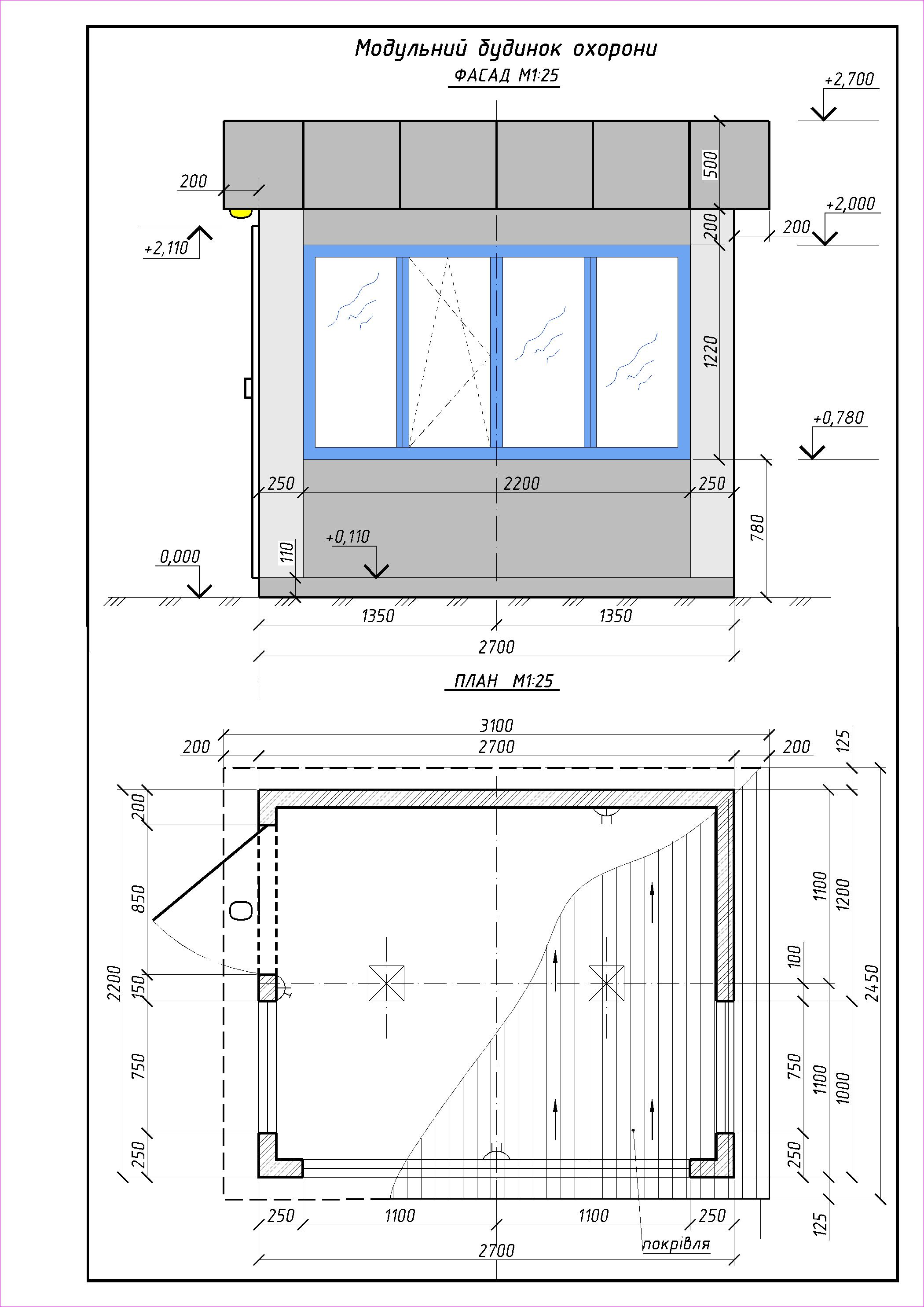 2. Запропонований учасником товар обов’язково повинен відповідати усім наведеним у цьому Додатку Тендерної документації технічним вимогам, характеристикам і параметрам. Учасник повинен підтвердити відповідність запропонованого ним товару.Якщо пропозиція торгів учасника не відповідає встановленим технічним вимогам, то пропозиція буде відхилена, як така, що не відповідає умовам технічної специфікації та іншим вимогам щодо предмета закупівлі тендерної документації.3. Технічні, якісні характеристики предмета закупівлі, що пропонується до постачання повинні передбачати необхідність застосування заходів із захисту довкілля. Товар, що пропонується до постачання повинен відповідати вимогам Законів України «Про охорону навколишнього природного середовища», технічних регламентів діючих на території України, що стосуються предмету закупівлі та інших чинних нормативно-правових актів України з питань екологічної безпеки, охорони навколишнього природного середовища, пожежної та техногенної безпеки, охорони праці та виробничої санітарії.Співробітник Замовника_______________________________________ Олег ВАСИЛЕНКО (особистий підпис, ініціал імені та прізвище)___ _______ 2023 рокуДОДАТОК 2									         до тендерної документації Форма „Пропозиція відкритих торгів" подається у вигляді, наведеному нижче.ТЕНДЕРНА ФОРМА: “ПРОПОЗИЦІЯ”Ми, (назва учасника), надаємо свою пропозицію щодо участі у тендері на закупівлю модульного будинку охорони, код ДК 021:2015 – 44210000-5 Конструкції та їх частини згідно з вимогами, що запропоновані Замовником тендеру.Вивчивши тендерну документацію та технічну специфікацію, ми уповноважені на підписання договору, маємо можливість та погоджуємось виконати вимоги договору про закупівлю та інші умови договору на суму:________________________________________.(прописом)1. До рішення про намір укласти договір про закупівлю, відповідно до нашої тендерної пропозиції, Ваша тендерна документація разом з нашою пропозицією (за умови її відповідності всім вимогам) мають силу протоколу намірів між нами.2. Ми згодні дотримуватися умов цієї пропозиції протягом 120 календарних днів з дати розкриття тендерних пропозицій, встановлених Вами. Наша пропозиція буде обов’язковою для нас і може бути розглянута Вами у будь-який час до закінчення зазначеного терміну.3. Ми погоджуємося з умовами, що Ви можете відхилити нашу чи всі тендерні пропозиції згідно з умовами тендерної документації, та розуміємо, що Ви не обмежені у прийнятті будь-якої іншої пропозиції з більш вигідними для Вас умовами.4. Ми надаємо згоду на обробку персональних даних про фізичну особу (осіб), інформація про яких міститься в складі тендерної пропозиції та є конфіденційною в розумінні законодавства України про захист персональних даних та інформацію.5. Якщо нас буде визнано переможцем, та прийнято рішення про намір укласти договір про закупівлю, ми беремо на себе зобов’язання на підписання договору про закупівлю і виконання всіх умов, передбачених договором, не пізніше ніж через 15 днів з дати прийняття рішення про намір укласти договір про закупівлю, а також, надати документи та інформацію, що підтверджують відсутність підстав, визначених пунктом 44 Особливостей у строк, що не перевищує 4 дні з дати оприлюднення в електронній системі закупівель повідомлення про намір укласти договір про закупівлю, у разі ненадання документів відповідно до всіх вимог тендерної документації у зазначені строки – ми погоджуємось, що замовник відхиляє нашу тендерну пропозицію та визначає переможця серед тих учасників, строк дії тендерної пропозиції яких ще не минув. 6. Ціна тендерної пропозиції подається у вигляді, наведеному нижче:*У разі надання пропозиції учасником процедури закупівлі не платником ПДВ, або якщо предмет закупівлі не обкладається ПДВ, такі пропозиції надаються без врахування ПДВ, про що учасником процедури закупівлі робиться відповідна позначка. Запропоновані ціни включають: податок на додану вартість (ПДВ), транспортні витрати, а також інші податки і збори (на страхування, сплату митних тарифів, податків, зборів тощо).7. Строк поставки товару до 15.11.2023  року. 8. Місце поставки товару: м. Полтава.Відповідальний за участь у тендері ____________________________________________ тел._______________Посада, прізвище, ініціали уповноваженої особи Учасника.Примітка: вартість тендерної пропозиції та всі інші ціни повинні бути чітко та остаточно визначені без будь-яких посилань, обмежень або застережень.Посада, прізвище, ініціали, підпис уповноваженої особи Учасника.ДОДАТОК 3до тендерної документаціїПерелік документів, які обов’язково подаються учасниками у складі тендерної пропозиції1. Заповнена ТЕНДЕРНА ФОРМА «ПРОПОЗИЦІЯ», яка подається за формою згідно з Додатком 2 до цієї тендерної пропозиції.2. Технічна специфікація на товар, що пропонується учасником, яка подається за формою згідно з Додатком 1 до цієї тендерної пропозиції.. 3. Наявність документально підтвердженого досвіду виконання аналогічного (аналогічних) за предметом закупівлі договору (договорів). На підтвердження відповідності встановленого критерію учасник надає копію (копії) аналогічного (аналогічних) за предметом закупівлі договору (договорів). 4. Копія документа, що підтверджує повноваження особи на укладення договору та підписання документів, які передбачені вимогами замовника від імені учасника під час проведення процедури закупівлі (наказ про призначення особи на посаду керівника, та/або протокол або витяг з протоколу загальних зборів, та/або довіреність, та/або доручення, тощо).  5. Інформація (довідка або інший документ) від учасника із зазначенням ідентифікаційного коду юридичної особи або дати та номеру запису про проведення державної реєстрації фізичної особи-підприємця, банківських реквізитів та за наявності: фактичної (поштової) адреси, телефонів (телефаксу), електронної пошти.6. Копія довідки про присвоєння ідентифікаційного номера (для фізичних осіб-підприємців).7. Копії документів (сторінок документа), які ідентифікують особу учасника та місце її реєстрації (для фізичних осіб).8. У разі якщо тендерна пропозиція подається об’єднанням учасників, до неї обов’язково включається документ про створення такого об’єднання.9. Лист-гарантія який засвідчує про те, що учасник не є громадянином Російської Федерації/Республіки Білорусь (крім того, що проживає на території України на законних підставах); юридичною особою, створеною та зареєстрованою відповідно до законодавства Російської Федерації/Республіки Білорусь; юридичною особою, створеною та зареєстрованою відповідно до законодавства України, кінцевим бенефіціарним власником, членом або учасником (акціонером), що має частку в статутному капіталі 10 і більше відсотків, якої є Російська Федерація/Республіка Білорусь, громадянин Російської Федерації/Республіки Білорусь (крім того, що проживає на території України на законних підставах), або юридичною особою, створеною та зареєстрованою відповідно до законодавства Російської Федерації/Республіки Білорусь; та не пропонує в тендерній пропозиції товари походженням з Російської Федерації/Республіки Білорусь.Переможець процедури закупівлі у строк, що не перевищує чотири дні з дати оприлюднення в електронній системі закупівель повідомлення про намір укласти договір про закупівлю, повинен надати замовнику шляхом оприлюднення в електронній системі закупівель документи, що підтверджують відсутність підстав, зазначених у підпунктах 3, 5, 6, 10 і 12 та в абзаці чотирнадцятому  пункту 44 Особливостей, а саме:1. Оригінал або завірену учасником копію документа, виданого уповноваженим державним органом, про те, що керівника учасника процедури закупівлі, фізичну особу, яка є учасником процедури закупівлі, не було притягнуто згідно із законом до відповідальності за вчинення корупційного правопорушення або правопорушення, пов’язаного з корупцією;2. Оригінал або завірену учасником копію документа, виданого уповноваженим державним органом, про те, що фізична особа, яка є учасником процедури закупівлі, не була засуджена за кримінальне правопорушення, вчинене з корисливих мотивів (зокрема, пов’язане з хабарництвом та відмиванням коштів), судимість з якої не знято або не погашено в установленому законом порядку.3. Оригінал або завірену учасником копію документа, виданого уповноваженим державним органом, про те, що керівник учасника процедури закупівлі не був засуджений за кримінальне правопорушення, вчинене з корисливих мотивів (зокрема, пов’язане з хабарництвом, шахрайством та відмиванням коштів), судимість з якого не знято або не погашено в установленому законом порядку 4. Копію антикорупційної програми та копію наказу про призначення Уповноваженого з реалізації антикорупційної програми, якщо такі данні не є у формі відкритих даних згідно із Законом України «Про доступ до публічної інформації» та/або містяться у відкритих єдиних державних реєстрах, доступ до яких є вільним, або публічної інформації, що є доступною в електронній системі закупівель.5. Даний документ подається у формі, що визначена відповідними актами чинного законодавства України, які регулюють порядок надання відомостей про те, що керівника учасника процедури закупівлі, фізичну особу, яка є учасником процедури закупівлі, не було притягнуто згідно із законом до відповідальності за вчинення правопорушення, пов’язаного з використанням дитячої праці чи будь-якими формами торгівлі людьми. У разі якщо на день подання зазначеного документа такі акти законодавства України не прийняті (не набрали чинності, не введені в дію), переможець процедури закупівлі у якості документа подає лист (довідку тощо) у довільній формі про те, що керівника учасника процедури закупівлі, фізичну особу, яка є учасником процедури закупівлі, не було притягнуто згідно із законом до відповідальності за вчинення правопорушення, пов’язаного з використанням дитячої праці чи будь-якими формами торгівлі людьми.6. Підтверджуючий документ, наданий учасником процедури закупівлі про вжиття заходів для доведення своєї надійності, незважаючи на наявність відповідної підстави для відмови в участі у відкритих торгах, а саме не виконання учасником процедури закупівлі своїх зобов’язань за раніше укладеним договором про закупівлю з замовником тендеру, що призвело до його дострокового розірвання, і було застосовано санкції у вигляді штрафів та/або відшкодування збитків – протягом трьох років з дати дострокового розірвання такого договору.У разі, якщо до учасника процедури закупівлі не застосовується абзац чотирнадцятий пункту 44 Особливостей, такий учасник не надає підтверджуючі документи про, що інформує замовника, шляхом надання довідки в довільній формі або іншої інформації. В тендерній пропозиції учасником процедури закупівлі можуть бути подані інші документи, які на його думку можуть полегшити проведення розгляду та оцінки тендерних пропозицій.У разі надання учасником будь-яких документів іноземною мовою, вони повинні бути перекладені українською. У разі необхідності Замовник має право звернутися за підтвердженням інформації, наданої Учасником, до органів державної влади, підприємств, установ, організацій  відповідно до їх компетенції.Учасник відповідає за одержання всіх необхідних дозволів, ліцензій, сертифікатів та самостійно несе всі витрати на отримання таких дозволів, ліцензій, сертифікатів.Додаткова інформація: учасникам процедури закупівлі пропонується завантажити на електронному майданчику у форматі PDF документи, які підтверджують відсутність підстав, передбачених пунктами 3, 5, 6, 10 і 12 та абзаці чотирнадцятому пункту 44 Постанови від 12 жовтня 2022 р. № 1178 «Про затвердження особливостей здійснення публічних закупівель товарів, робіт і послуг для замовників, передбачених Законом України «Про публічні закупівлі», на період дії правового режиму воєнного стану в Україні та протягом 90 днів з дня його припинення або скасування», одночасно з поданням тендерної пропозиції, що подається у строк, визначений тендерною документацією.ДОДАТОК 4до тендерної документаціїМЕТОДИКА ОЦІНКИ ТЕНДЕРНИХ ПРОПОЗИЦІЙЦіна тендерної пропозиції з урахуванням усіх податків та зборів, в т. ч. ПДВ (без ПДВ - у разі коли учасник процедури закупівлі звільнений від сплати ПДВ згідно чинного законодавства України) (грн.): єдиним критерієм оцінки є ціна, питома вага вказаного цінового критерію складає 100%.ДОДАТОК 5до тендерної документаціїПроєкт договорупро закупівлю товару за державні кошти м. Полтава		            				                 " ___ " _________ 2023 р. Управління Служби безпеки України в Полтавській області, в особі _________________________________________________, який діє на підставі ____________________________________" (далі – Замовник), з однієї сторони, і ______________________________________________, в особі ______________________________________, який діє на підставі _______________________________________ (далі - Учасник), з іншої сторони, разом – Сторони, уклали цей договір про таке (далі - Договір):1. Предмет договору	1.1. Учасник зобов’язується у 2023 році поставити Замовникові товар (код ДК 021:2015 – 44210000-5 Конструкції та їх частини), а Замовник – прийняти і оплатити вказаний товар в порядку та на умовах, визначених даним Договором.  	1.2. Найменування, номенклатура, асортимент та кількість товару, а також вартість кожного з них визначаються в додатку №1, який є невід’ємною частиною даного Договору.	1.3. Учасник  повинен одночасно з товаром передати Замовнику його приналежності та документи (технічний паспорт, сертифікат якості тощо), що стосуються товару та підлягають переданню разом із товаром відповідно до Договору або актів цивільного законодавства.	1.4. Обсяги закупівлі товарів можуть бути зменшені залежно від реального фінансування видатків.2. Якість товару та гарантійні строки 	2.1. Учасник повинен передати Замовникові товар, якість якого відповідає умовам даного Договору, або товар, придатний для мети, з якою товар такого роду звичайно використовується. 	2.2. Якщо законодавством встановлено вимоги щодо якості товару, Учасник зобов'язаний передати Замовникові товар, який відповідає цим вимогам та певним (державним) стандартам.	2.3. Відповідність товару вимогам законодавства підтверджується способом та в порядку, встановленими законом та іншими нормативно-правовими актами. 	2.4. Товар, який Учасник передає або зобов'язаний передати Замовникові, має відповідати вимогам щодо його якості в момент його передання Замовникові. 	2.5. Строк, протягом якого Учасник гарантує якість товару (гарантійний строк), визначається діючим законодавством для відповідних товарів. 	2.6. Гарантійний строк починається з моменту передання товару Замовникові.  	2.7. Гарантійний строк продовжується на час, протягом якого Замовник не міг використовувати товар у зв'язку з обставинами, що залежать від Учасника, до усунення їх Учасником. 	Гарантійний строк продовжується на час, протягом якого товар не міг використовуватися у зв'язку з виявленими в ньому недоліками, за умови повідомлення про це Учасника в установленому порядку. 	2.8. У разі заміни товару неналежної якості на товар, що відповідає умовам Договору, гарантійний строк на нього починає спливати з моменту заміни. 	2.9. Строк придатності товару визначається періодом часу, який обчислюється з дня його виготовлення і протягом якого товар є придатним для використання, або терміном (датою), до настання якого товар є придатним для використання. 	2.10. Учасник зобов'язаний передати Замовникові товар, на який встановлено строк придатності, з таким розрахунком, щоб він міг бути використаний за призначенням до спливу цього строку. 	2.11. Замовник, якому переданий товар неналежної якості, має право, незалежно від можливості використання товару за призначенням, вимагати від Учасника за своїм вибором: 	- пропорційного зменшення ціни; 	- безоплатного усунення недоліків товару в розумний строк; 	- відшкодування витрат на усунення недоліків товару. 	2.12. У разі істотного порушення вимог щодо якості товару (виявлення недоліків, які не можна усунути, недоліків, усунення яких пов'язане з непропорційними витратами або затратами часу, недоліків, які виявилися неодноразово чи з'явилися знову після їх усунення) Замовник має право за своїм вибором: 	- відмовитися від договору і вимагати повернення сплаченої за товар грошової суми; 	- вимагати заміни товару. 	2.13. Якщо Учасник не є виготовлювачем товару неналежної якості, вимоги щодо заміни, безоплатного усунення недоліків товару і відшкодування збитків можуть бути пред'явлені до Учасника або виготовлювача товару. 	2.14. Учасник відповідає за недоліки товару, якщо Замовник доведе, що вони виникли до передання товару Замовникові або з причин, які існували до цього моменту. 	2.15. Якщо Учасником надані гарантії щодо якості товару, Учасник відповідає за його недоліки, якщо він не доведе, що вони виникли після його передання Замовникові внаслідок порушення Замовником правил користування чи зберігання товару, дій третіх осіб, випадку або непереборної сили. 	2.16. Замовник має право пред'явити вимогу у зв'язку з недоліками товару за умови, що недоліки виявлені в строки, встановлені законом. 	2.17. Якщо на товар не встановлений гарантійний строк або строк придатності, вимога у зв'язку з його недоліками може бути пред'явлена Замовником за умови, що недоліки були виявлені протягом розумного строку, але в межах двох років від дня передання товару Замовникові, якщо Договором або законом не встановлений більший строк. 	2.18. Якщо на товар встановлено гарантійний строк, Замовник має право пред'явити вимогу у зв'язку з недоліками товару, які були виявлені протягом цього строку. 	2.19. До вимог у зв'язку з недоліками проданого товару застосовується позовна давність в один рік, яка обчислюється від дня виявлення недоліків у межах строків, встановлених статтею 680 Цивільного кодексу України, а якщо на товар встановлено гарантійний строк (строк придатності) - від дня виявлення недоліків у межах гарантійного строку (строку придатності).3. Ціна договору 3.1. Ціна цього Договору становить ________________ грн. __________ коп. (_______________________________), з урахуванням ПДВ – _______________ грн., та може бути зміненою в сторону зменшення в залежності від реального бюджетного фінансування видатків Замовника шляхом внесення змін до даного Договору.	3.2. Вимога Замовника щодо зменшення загальної вартості даного Договору є обов'язковою для Учасника.4. Порядок здійснення оплати	4.1. Спосіб розрахунків за виконані роботи – безготівковий.	4.2. Розрахунки здійснюються Замовником лише за фактично наданий товар на підставі належним чином оформлених документів, при наявності бюджетних призначень на ці цілі з можливістю відстрочки платежу до кінця бюджетного року без нарахування штрафних санкцій.	4.3. Розрахунки проводяться шляхом оплати Замовником протягом 20 (двадцяти)  днів після пред’явлення Учасником рахунка на оплату товару (далі - Рахунок) та накладної про отримання товару.	4.4. Датою оплати вартості майна є дата зарахування грошових коштів на розрахунковий рахунок Учасника.	4.5. Разом з рахунком Учасник подає документи, що підтверджують якість товару, якщо це передбачено законодавством.5. Строки поставки товару 	5.1. Майно, зазначене у п. 1.2 даного Договору, передається Учасником у власність Замовника у термін до 15.11.2023 року. 5.2. Місце передачі товару: м. Полтава.	5.3. Право власності на передане Замовникові майно зберігається за Учасником до його оплати. 	5.4. Ризик випадкового знищення або випадкового пошкодження майна переходить до Замовника з моменту передання йому цього майна. 6. Права та обов’язки сторін6.1. Замовник зобов’язаний:6.1.1. Своєчасно та в повному обсязі сплачувати за наданий товар;6.1.2. Приймати переданий товар згідно з актом прийому – передачі або накладної. 6.2. Замовник має право:6.2.1. Достроково розірвати цей Договір у разі невиконання зобов’язань Учасником, повідомивши про це його у строк 3 (три) робочих дні;6.2.2. Контролювати поставку товару у строки, встановлені цим Договором;6.2.3. Зменшувати загальну вартість цього Договору залежно від реального фінансування видатків. У такому разі Сторони вносять відповідні зміни до цього Договору;6.2.4. Повернути рахунок Учаснику без здійснення оплати в разі неналежного оформлення документів, зазначених у пункті 4.5. розділу 4 цього Договору (відсутність печатки, підписів тощо);6.3. Учасник зобов’язаний:6.3.1. Забезпечити поставку товару у строки, встановлені цим Договором;6.3.2. Забезпечити поставку товару, якість якого відповідає умовам, установленим розділом 2 цього Договору.6.4. Учасник має право:6.4.1. Своєчасно та в повному обсязі отримувати плату за поставлений товар;6.4.2. На дострокову поставку товару за письмовим погодженням Замовника;6.4.3. У разі невиконання зобов’язань Замовником Учасник має право достроково розірвати цей Договір, повідомивши про це Замовника у строк 3 (трьох) робочих днів. 7. Відповідальність сторін	7.1. За невиконання або неналежного виконання своїх обов’язків за Договором Сторони несуть відповідальність, передбачену законодавством та цим Договором.	7.2. Сторона, яка вчинила своїми діями збитки іншій Стороні, зобов'язана відшкодувати їх в повному обсязі, крім випадків, передбачених пунктами 7.5.-7.6. даного Договору. 7.3. При виявленні Замовником неякісного (некількісного, зіпсованого, дефектного) або неналежного асортименту (виду, моделі, розміру, кольору, тощо) товару Учасник здійснює гарантійний ремонт, заміну його на аналогічний товар належної якості або повернення коштів протягом 30 календарних днів з моменту повідомлення Учасника про виявлені недоліки.7.4. За порушення строку передачі товару Замовнику, Учасник сплачує Замовнику пеню в розмірі 0,1% вартості товару за кожен день прострочення, а за прострочення понад тридцять днів Учасник додатково сплачує штраф у розмірі 7% вказаної вартості.7.5. Ні одна із Сторін даного Договору не буде нести  відповідальність за невиконані свої обов'язки, якщо це невиконання (неналежне виконання), спричинене діями обставин непередбаченої сили  (стихійні дії, аварії, введення обмежень державними органами влади та управління, введення воєнного або надзвичайного стану положення та інші обставини, які знаходилися поза волею сторін, виникли після укладення даного Договору та не могли бути попереджені розумними мірами). Для посилання на такі обставини будь-яка  сторона зобов'язана на протязі 3 (трьох) робочих днів письмово повідомити про це іншу сторону з наступним підтвердженням представництвом Торгово-промислової палати України.	7.6. Замовник не відшкодовує витрати в разі розірвання договору з причин невиконання або неналежного виконання зобов'язань за договором Учасником.  8. Обставини непереборної сили8.1. Сторони звільняються від відповідальності за невиконання або неналежне виконання зобов’язань за цим Договором у разі виникнення обставин непереборної сили, які не існували під час укладення Договору, виникли поза волею Сторін та не могли бути попереджені розумними мірами (стихійні дії, аварії, введення обмежень державними органами влади та управління, введення воєнного або надзвичайного стану положення, епідемія, епізоотія тощо).8.2. Сторона, що не може виконувати зобов’язання за цим Договором унаслідок дії обставин непереборної сили, повинна не пізніше ніж протягом 5 (п’яти) днів з моменту їх виникнення повідомити про це іншу Сторону у письмовій формі.8.3. Доказом виникнення обставин непереборної сили та строку їх дії є відповідні документи, які видаються Торгово-промисловою палатою України.	8.4. У разі коли строк дії обставин непереборної сили продовжується більше ніж 30 (тридцять) днів, кожна із Сторін в установленому порядку має право розірвати цей Договір. 9. Процедура розірвання (дострокового припинення) дії договору та внесення змін 9.1. Даний Договір може бути розірваний (достроково припинений) Замовником в односторонньому порядку у разі відмови Учасника від виконання Договору або неналежного виконання Учасником взятих на себе зобов'язань. 9.2. Про розірвання (дострокове припинення) Договору Замовник повідомляє Учасника письмово. 9.3. Даний Договір вважається розірваним (достроково припиненим) з моменту отримання Учасником  письмового повідомлення від Замовника.  9.4. Зміни у цей Договір можуть бути внесені тільки за домовленістю Сторін, яка оформлюється додатковою угодою до цього Договору.9.5. Зміни у цей Договір набирають чинності з моменту належного оформлення Сторонами відповідної додаткової угоди до цього Договору. 10. Вирішення спорів10.1. У випадку виникнення спорів або розбіжностей Сторони зобов’язуються вирішувати їх шляхом взаємних переговорів та консультацій.10.2. У разі недосягнення Сторонами згоди спори (розбіжності) вирішуються у судовому порядку.11. Строк дії договору 11.1. Даний Договір набирає чинності з моменту його підписання Сторонами і діє до 31.12.2023 року, а в разі наявності невиконаних зобов'язань по Договору – до повного виконання сторонами взятих на себе зобов'язань. 11.2. Закінчення строку цього Договору не звільняє Сторони від обов’язку виконати взяті на себе зобов’язання та від відповідальності за його порушення, яке мало місце під час дії цього Договору.12. Прикінцеві положення12.1. Усі правовідносини, що виникають з цього Договору або пов'язані із ним, у тому числі пов'язані із дійсністю, укладенням, виконанням, зміною та припиненням цього Договору, тлумаченням його умов, визначенням наслідків недійсності або порушення Договору, регулюються цим Договором та відповідними нормами чинного законодавства України, а також звичаями ділового обороту, які застосовуються до таких правовідносин на підставі принципів добросовісності, розумності та справедливості.  12.2. Після підписання цього Договору всі попередні переговори за ним, листування, попередні договори, протоколи про наміри та будь-які інші усні або письмові домовленості Сторін з питань, що так чи інакше стосуються цього Договору, втрачають юридичну силу, але можуть враховуватися при тлумаченні умов цього Договору.12.3. Сторони несуть повну відповідальність за правильність вказаних ними у цьому Договорів реквізитів та зобов'язуються своєчасно у письмовій формі повідомляти іншу Сторону про їх зміну, а у разі неповідомлення несуть ризик настання пов'язаних із ним несприятливих наслідків.12.4. Передача прав та обов’язків за даним Договором однією із Сторін до третіх осіб допускається виключно за умови письмового погодження цього із іншою Стороною.12.5. Додаткові угоди та додатки до цього Договору є його невід'ємною частиною і мають юридичну силу у разі, якщо вони викладені у письмовій формі, підписані Сторонами та скріплені їх печатками.	12.6. Всі виправлення за текстом цього Договору мають юридичну силу та можуть враховуватися виключно за умови, що вони у кожному окремому випадку датовані, засвідчені підписами Сторін та скріплені їх печатками. 	12.7. Цей Договір складений при повному розумінні Сторонами його умов та термінології українською мовою у двох автентичних примірниках, які мають однакову юридичну силу, – по одному для кожної із Сторін. 13. Невід’ємною частиною цього Договору є наступні додатки13.1. Додаток № 1 до договору про закупівлю між Управлінням Служби безпеки України в Полтавській області та _________________________________________________ від “ ____ ” ____________2023 року. Технічна специфікація.Місцезнаходження та банківські реквізити сторінДодаток № 1до Договору №від «___»________ 20__ р.ТЕХНІЧНА СПЕЦИФІКАЦІЯТехнічні характеристики та комплектація модульного будинку охорониГабаритні розміри будівлі охоронця (ДхШхВ): 3.10 х 2.45 x 2,70 м;Комплектація виробу:Каркас: Цільнозварна металева конструкція:Основа – виконана з профільної труби 80х40, 60х40, 40х40 мм, товщина металу - 2мм;Стіни – виконані з профільної труби 40х40мм і 40х20мм, товщина металу – 2мм;Покрівля – виконана з профільної труби 40х20мм і 20х20мм, товщина металу – 2мм;Каркас обладнаний прихованими такелажними кріпленнями;Всі металеві елементи каркасу покриваються антикорозійним ґрунтом в два шари;1) Основа (підлога):Підшивка основи оцинкованим гладким листом;Гідроізоляційна мембрана. Утеплення базальтовою ватою, товщиною 100мм;Пароізоляційна мембрана;Настил підлоги з цементно-стружкових плит (ЦСП);Покриття підлоги лінолеум з плінтусами. 2) Покрівля (скатна):Кількість скатів: Один;Покриття профільним металевим лист ПК-20, 0.45мм;Обрешітка дерев’яною дошкою 100х25мм (сосна);Контр-обрешітка дерев’яною рейкою 50х25мм (сосна);Антиконденсаційна мембрана;Оздоблення карнизу покрівлі: Карнизний звис 200мм, металевими панелями(касети); 3) Покриття (стеля):Утеплення мінеральною ватою, товщиною 100мм; Пароізоляційна мембрана;Обрешітка дерев’яною дошкою 100х25мм (сосна), 40х20, 30х50мм;ДСП з герметизацією швів (колір сірий);4) Зовнішні стіни:Фасад та бокові частини оздоблені металевими панелями (касетами);Тип монтажу: З рустом;Профлист  RAL7024 (задня сторона);Гідроізоляційна мембрана;Каркас стіни;Утеплення базальтовою ватою, товщиною 100мм. Обрешітка дерев’яним брусом 50х50мм (сосна);Пароізоляційна мембрана;Оздоблення ДСП 16 мм, ламіноване, колір сірий, стіни опоряджені алюмінієвою Т-образною планкою;5) Обрамлення:Зовнішнє: гнуті планки з гладкого металевого листа 0.45мм, з полімерним покриттям: RAL7024 (графітовий сірий);Внутрішнє: гнуті планки з гладкого металевого листа 0.45мм, з полімерним покриттям: RAL903 (білий);Вікна металопластикові, п’ятикамерний профіль: склопакет однокамерний, оздоблений алюмінієвою Т-образною планкою;Вікно 2200*1220 мм – 1 шт;Вікно 750*1220 мм – 2 шт;Двері вхідні металеві:-  Двері вхідні, металеві, зовнішні, 850*2000 мм (утеплення базальтова вата, врізаний замок, жорстка ручка, петлевий доводчик, дверний упор) – 1 шт.;6) Електропроводка прихована, виконана в гофрованому металевому рукаві:Розподільчий ПВХ щит, накладнийВвідний дифереційний автомат – 32А, 220В;Автомати на розеткові групи – 16А, 220В –  1 шт; Автомати на групи освітлення – 10А, 220В – 1шт;Заземлення каркаса модулів (каркас модуля підключений до шини заземлення в РЩ);Кабель на розеткові групи - мідний провід з подвійною ізоляцією ВВГнг 3х2,5мм2;Кабель на групи освітлення - мідний провід з подвійною ізоляцією ВВГнг 3х1,5мм2;Одинарна розетка із заземленням – 4 шт.;Двоклавішний вимикач – 1 шт.;7) Освітлення:LED світильник, 12W, овальний, накладний, IP54 – 1 шт.;LED панель, 36W, 595х595мм – 2 шт.;ЗАТВЕРДЖЕНОРІШЕННЯМ УПОВНОВАЖЕНОЇ ОСОБИ ПРОТОКОЛ № _66/19-614_від «_19_» вересня 2023 року______Сергій ТОВАРИШЕНКО_І. Загальні положенняІ. Загальні положенняІ. Загальні положення1231.Терміни, які вживаються в тендерній документації Тендерну документацію розроблено відповідно до вимог Закону України «Про публічні закупівлі» (далі — Закон) та Особливостей здійснення публічних закупівель товарів, робіт і послуг для замовників, передбачених Законом України “Про публічні закупівлі”, на період дії правового режиму воєнного стану в Україні та протягом 90 днів з дня його припинення або скасування», затверджених постановою Кабміну від 12.10.2022 №1178 (далі — Особливості).Терміни, які використовуються в цій документації, вживаються у значенні, наведеному в Законі та Особливостях.2.Інформація про замовника торгів2.1.повне найменуванняУправління Служби безпеки України в Полтавській області2.2.місце знаходженням. Полтава2.3.посадова особа замовника, уповноважена здійснювати зв'язок з учасникамиПІБ: Василенко Олег Васильович - співробітник: 
тел.: (0532) 51-19-11.e-mail: tovserg@ssu.gov.ua3.Процедура закупівліВідкриті торги з особливостями4.Інформація про предмет закупівлі4.1.Назва предмета закупівліМодульний будинок охорони код ДК 021:2015 - 44210000-5 Конструкції та їх частини4.2.Опис окремої частини (частин) предмета закупівлі (лота), щодо якої можуть бути подані тендерні пропозиції Закупівля здійснюється щодо предмета закупівлі в цілому.4.3.Місце, кількість, обсяг поставки товарів (надання послуг, виконання робіт)Місце поставки: м. Полтава.Обсяг – 1 найменування:Модульний будинок охорони – 1 шт.4.4.Строк поставки товарів (надання послуг, виконання робіт)до 15.11.2023 року 5.Недискримінація учасниківУчасники (резиденти та нерезиденти) всіх форм власності та організаційно-правових форм беруть участь у процедурах закупівель на рівних умовах6.Інформація про валюту, у якій повинно бути розраховано та зазначено ціну тендерної пропозиціїВалютою тендерної пропозиції є гривня. Розрахунки здійснюватимуться у національній валюті України згідно з умовами укладеного договору.7.Інформація про мову (мови), якою (якими) повинні бути складені тендерні пропозиції Під час проведення процедури закупівлі всі документи, що готуються замовником, викладаються українською мовою. Тендерні пропозиції, підготовлені Учасниками, можуть бути викладені іншою мовою, при цьому повинні мати завірений переклад українською мовою бюро перекладів та/або з перекладом українською мовою з нотаріальним засвідченням підпису перекладача, якщо інше не передбачено цією тендерною документацією. Визначальним є текст, викладений українською мовоюІІ. Порядок унесення змін та надання роз’яснень до тендерної документаціїІІ. Порядок унесення змін та надання роз’яснень до тендерної документаціїІІ. Порядок унесення змін та надання роз’яснень до тендерної документації1.Процедура надання роз'яснень щодо тендерної документаціїФізична/юридична особа має право не пізніше ніж за три дні до закінчення строку подання тендерної пропозиції звернутися через електронну систему закупівель до замовника за роз’ясненнями щодо тендерної документації та/або звернутися до замовника з вимогою щодо усунення порушення під час проведення тендеру. Усі звернення за роз’ясненнями та звернення щодо усунення порушення автоматично оприлюднюються в електронній системі закупівель без ідентифікації особи, яка звернулася до замовника. Замовник повинен протягом трьох днів з дати їх оприлюднення надати роз’яснення на звернення шляхом оприлюднення його в електронній системі закупівель.У разі несвоєчасного надання замовником роз’яснень щодо змісту тендерної документації електронна система закупівель автоматично зупиняє перебіг відкритих торгів.Для поновлення перебігу відкритих торгів замовник повинен розмістити роз’яснення щодо змісту тендерної документації в електронній системі закупівель з одночасним продовженням строку подання тендерних пропозицій не менш як на чотири дні.2.Внесення змін до тендерної документаціїЗамовник має право з власної ініціативи або у разі усунення порушень вимог законодавства у сфері публічних закупівель, викладених у висновку органу державного фінансового контролю відповідно до статті 8 Закону, або за результатами звернень, або на підставі рішення органу оскарження внести зміни до тендерної документації. У разі внесення змін до тендерної документації строк для подання тендерних пропозицій продовжується замовником в електронній системі закупівель таким чином, щоб з моменту внесення змін до тендерної документації до закінчення кінцевого строку подання тендерних пропозицій залишалося не менше чотирьох днів.Зміни, що вносяться замовником до тендерної документації, розміщуються та відображаються в електронній системі закупівель у вигляді нової редакції тендерної документації додатково до початкової редакції тендерної документації. Замовник разом із змінами до тендерної документації в окремому документі оприлюднює перелік змін, що вносяться. Зміни до тендерної документації у машинозчитувальному форматі розміщуються в електронній системі закупівель протягом одного дня з дати прийняття рішення про їх внесення.ІІІ. Інструкція з підготовки тендерної пропозиціїІІІ. Інструкція з підготовки тендерної пропозиціїІІІ. Інструкція з підготовки тендерної пропозиції1.Зміст і спосіб подання тендерної пропозиціїТендерні пропозиції подаються відповідно до порядку, визначеного статтею 26 Закону, крім положень частин четвертої, шостої та сьомої статті 26 Закону.Тендерна пропозиція подається в електронному вигляді через електронну систему закупівель шляхом заповнення електронних форм з окремими полями, де зазначається інформація про ціну, інші критерії оцінки (у разі їх встановлення), інформація від учасника процедури закупівлі про його відповідність кваліфікаційним (кваліфікаційному) критеріям, інформацією щодо відсутності підстав, установлених в пункті 44 Особливостей,інформації про необхідні технічні, якісні та кількісні характеристики предмета закупівлі, у тому числі відповідну технічну специфікацію, що пропонується учасником;документами, що підтверджують повноваження посадової особи або представника учасника процедури закупівлі щодо підпису документів тендерної пропозиції (повноваження щодо підпису документів тендерної пропозиції учасника процедури закупівлі підтверджується наказом про призначення особи на посаду керівника, та/або протоколом або витягом з протоколу загальних зборів, та/або довіреністю, та/або дорученням або іншим документом, що підтверджує повноваження посадової особи учасника на підписання документів, які передбачені цією тендерною документацією);документом, що підтверджує надання учасником забезпечення тендерної пропозиції (якщо таке забезпечення передбачене оголошенням про проведення процедури закупівлі); ТЕНДЕРНОЮ ФОРМОЮ «ПРОПОЗИЦІЯ», яка подається за формою згідно з Додатком 2 до тендерної документації,Інших документів та їх копій відповідно.Кожен учасник має право подати тільки одну тендерну пропозицію (у тому числі до визначеної в тендерній документації частини предмета закупівлі (лота).У разі якщо тендерна пропозиція подається об’єднанням учасників, до неї обов’язково включається документ про створення такого об’єднання.Тендерні пропозиції мають право подавати всі заінтересовані особи.Всі визначені цією тендерною документацією документи тендерної пропозиції завантажуються в електронну систему закупівель у вигляді скан-копій придатних для машинозчитування (файли з розширенням «.pdf.»), зміст та вигляд яких повинен відповідати оригіналам відповідних документів, згідно яких виготовляються такі скан-копії.Рекомендується документи у складі пропозиції  Учасника надавати у тій послідовності, в якій вони наведені у тендерній документації замовника, а також надавати окремим файлом кожний документ, що іменується відповідно змісту документа.Ціна тендерної пропозиції не може перевищувати очікувану вартість предмета закупівлі, зазначену в оголошенні про проведення відкритих торгів з особливостями.Опис та приклади формальних несуттєвих помилок.Згідно з наказом Мінекономіки від 15.04.2020 № 710 «Про затвердження Переліку формальних помилок» та на виконання пункту 19 частини 2 статті 22 Закону в тендерній документації наведено опис та приклади формальних (несуттєвих) помилок, допущення яких учасниками не призведе до відхилення їх тендерних пропозицій у наступній редакції:«Формальними (несуттєвими) вважаються помилки, що пов’язані з оформленням тендерної пропозиції та не впливають на зміст тендерної пропозиції, а саме - технічні помилки та описки. Опис формальних помилок:1.	Інформація / документ, подана учасником процедури закупівлі у складі тендерної пропозиції, містить помилку (помилки) у частині:-	уживання великої літери;-	уживання розділових знаків та відмінювання слів у реченні;-	використання слова або мовного звороту, запозичених з іншої мови;-	зазначення унікального номера оголошення про проведення конкурентної процедури закупівлі, присвоєного електронною системою закупівель та/або унікального номера повідомлення про намір укласти договір про закупівлю - помилка в цифрах;-	застосування правил переносу частини слова з рядка в рядок;-	написання слів разом та/або окремо, та/або через дефіс;-  нумерації сторінок/аркушів (у тому числі кілька сторінок/аркушів мають однаковий номер, пропущені номери окремих сторінок/аркушів, немає нумерації сторінок/аркушів, нумерація сторінок/аркушів не відповідає переліку, зазначеному в документі).2.	Помилка, зроблена учасником процедури закупівлі під час оформлення тексту документа / унесення інформації в окремі поля електронної форми тендерної пропозиції (у тому числі комп'ютерна коректура, заміна літери (літер) та / або цифри (цифр), переставлення літер (цифр) місцями, пропуск літер (цифр), повторення слів, немає пропуску між словами, заокруглення числа), що не впливає на ціну тендерної пропозиції учасника процедури закупівлі та не призводить до її спотворення та / або не стосується характеристики предмета закупівлі, кваліфікаційних критеріїв до учасника процедури закупівлі.3.	Невірна назва документа (документів), що подається учасником процедури закупівлі у складі тендерної пропозиції, зміст якого відповідає вимогам, визначеним замовником у тендерній документації.4.	Окрема сторінка (сторінки) копії документа (документів) не завірена підписом та / або печаткою учасника процедури закупівлі (у разі її використання).5.	У складі тендерної пропозиції немає документа (документів), на який посилається учасник процедури закупівлі у своїй тендерній пропозиції, при цьому замовником не вимагається подання такого документа в тендерній документації.6.	Подання документа (документів) учасником процедури закупівлі у складі тендерної пропозиції, що не містить власноручного підпису уповноваженої особи учасника процедури закупівлі, якщо на цей документ (документи) накладено її кваліфікований електронний підпис.7.	Подання документа (документів) учасником процедури закупівлі у складі тендерної пропозиції, що складений у довільній формі та не містить вихідного номера.8.	Подання документа учасником процедури закупівлі у складі тендерної пропозиції, що є сканованою копією оригіналу документа/електронного документа.9.	Подання документа учасником процедури закупівлі у складі тендерної пропозиції, який засвідчений підписом уповноваженої особи учасника процедури закупівлі та додатково містить підпис (візу) особи, повноваження якої учасником процедури закупівлі не підтверджені (наприклад, переклад документа завізований перекладачем тощо).10.	Подання документа (документів) учасником процедури закупівлі у складі тендерної пропозиції, що містить (містять) застарілу інформацію про назву вулиці, міста, найменування юридичної особи тощо, у зв'язку з тим, що такі назва, найменування були змінені відповідно до законодавства після того, як відповідний документ (документи) був (були) поданий (подані).11.	Подання документа (документів) учасником процедури закупівлі у складі тендерної пропозиції, в якому позиція цифри (цифр) у сумі є некоректною, при цьому сума, що зазначена прописом, є правильною.12.	Подання документа (документів) учасником процедури закупівлі у складі тендерної пропозиції в форматі, що відрізняється від формату, який вимагається замовником у тендерній документації, при цьому такий формат документа забезпечує можливість його перегляду.Приклади формальних помилок:- «Інформація в довільній формі» замість «Інформація»,  «Лист-пояснення» замість «Лист», «довідка» замість «гарантійний лист», «інформація» замість «довідка»; -  «м.полтава» замість «м.Полтава»;- «поряд -ок» замість «поря – док»;- «ненадається» замість «не надається»»;- «______________№_____________» замість «14.08.2020 №320/13/14-01»- учасник розмістив (завантажив) документ у форматі «JPG» замість  документа у форматі «pdf» (PortableDocumentFormat)».2.Забезпечення тендерної пропозиціїНе вимагається.3.Умови повернення чи неповернення забезпечення тендерної пропозиції Не визначені, у зв’язку з відсутністю вимоги щодо забезпечення тендерної пропозиції.4.Строк, протягом якого тендерні пропозиції є дійсними.Тендерні пропозиції вважаються дійсними протягом 120 днів з дати розкриття тендерних пропозицій. До закінчення цього строку Замовник має право вимагати від учасників продовження строку дії тендерних пропозицій. Учасник процедури закупівлі має право:відхилити таку вимогу, не втрачаючи при цьому наданого ним забезпечення тендерної пропозиції;погодитися з вимогою та продовжити строк дії поданої ним тендерної пропозиції і наданого забезпечення тендерної пропозиції.У разі необхідності учасник процедури закупівлі має право з власної ініціативи продовжити строк дії своєї тендерної пропозиції, повідомивши про це замовникові через електронну систему закупівель.5.Кваліфікаційні критерії до учасників та пункт 44 ОсобливостейВідповідно до статті 16 Закону Замовник встановлює такі кваліфікаційні критерії: - Наявність документально підтвердженого досвіду виконання аналогічного (аналогічних) за предметом закупівлі договору (договорів). На підтвердження відповідності встановленого критерію учасник надає копію (копії) аналогічного (аналогічних) за предметом закупівлі договору (договорів). Для підтвердження відповідності кваліфікаційним критеріям учасник у складі своєї тендерної пропозиції надає документи, зазначені у Додатку 3 до цієї тендерної документації.Підстави, визначені пунктом 44 Особливостей.Замовник приймає рішення про відмову учаснику процедури закупівлі в участі у відкритих торгах та зобов’язаний відхилити тендерну пропозицію учасника процедури закупівлі в разі, коли:1) замовник має незаперечні докази того, що учасник процедури закупівлі пропонує, дає або погоджується дати прямо чи опосередковано будь-якій службовій (посадовій) особі замовника, іншого державного органу винагороду в будь-якій формі (пропозиція щодо наймання на роботу, цінна річ, послуга тощо) з метою вплинути на прийняття рішення щодо визначення переможця процедури закупівлі;2) відомості про юридичну особу, яка є учасником процедури закупівлі, внесено до Єдиного державного реєстру осіб, які вчинили корупційні або пов’язані з корупцією правопорушення;3) керівника учасника процедури закупівлі, фізичну особу, яка є учасником процедури закупівлі, було притягнуто згідно із законом  до відповідальності за вчинення корупційного правопорушення або правопорушення, пов’язаного з корупцією;4) суб’єкт господарювання (учасник процедури закупівлі) протягом останніх трьох років притягувався до відповідальності за порушення, передбачене пунктом 4 частини другої статті 6, пунктом 1 статті 50 Закону України “Про захист економічної конкуренції”, у вигляді вчинення антиконкурентних узгоджених дій, що стосуються спотворення результатів тендерів;5) фізична особа, яка є учасником процедури закупівлі, була засуджена за кримінальне правопорушення, вчинене з корисливих мотивів (зокрема, пов’язане з хабарництвом та відмиванням коштів), судимість з якої не знято або не погашено в установленому законом порядку;6) керівник учасника процедури закупівлі був засуджений за кримінальне правопорушення, вчинене з корисливих мотивів (зокрема, пов’язане з хабарництвом, шахрайством та відмиванням коштів), судимість з якого не знято або не погашено в установленому законом порядку;7) тендерна пропозиція подана учасником процедури закупівлі, який є пов’язаною особою з іншими учасниками процедури закупівлі та/або з уповноваженою особою (особами), та/або з керівником замовника;8) учасник процедури закупівлі визнаний в установленому законом порядку банкрутом та стосовно нього відкрита ліквідаційна процедура;9) у Єдиному державному реєстрі юридичних осіб, фізичних осіб — підприємців та громадських формувань відсутня інформація, передбачена пунктом 9 частини другої статті 9 Закону України “Про державну реєстрацію юридичних осіб, фізичних осіб — підприємців та громадських формувань” (крім нерезидентів);10) юридична особа, яка є учасником процедури закупівлі (крім нерезидентів), не має антикорупційної програми чи уповноваженого з реалізації антикорупційної програми, якщо вартість закупівлі товару (товарів), послуги (послуг) або робіт дорівнює чи перевищує 20 млн. гривень (у тому числі за лотом);11) учасник процедури закупівлі або кінцевий бенефіціарний власник, член або учасник (акціонер) юридичної особи — учасника процедури закупівлі є особою, до якої застосовано санкцію у вигляді заборони на здійснення у неї публічних закупівель товарів, робіт і послуг згідно із Законом України “Про санкції”;12) керівника учасника процедури закупівлі, фізичну особу, яка є учасником процедури закупівлі, було притягнуто згідно із законом до відповідальності за вчинення правопорушення, пов’язаного з використанням дитячої праці чи будь-якими формами торгівлі людьми.Замовник може прийняти рішення про відмову учаснику процедури закупівлі в участі у відкритих торгах та може відхилити тендерну пропозицію учасника процедури закупівлі в разі, коли учасник процедури закупівлі не виконав свої зобов’язання за раніше укладеним договором про закупівлю з цим самим замовником, що призвело до його дострокового розірвання, і було застосовано санкції у вигляді штрафів та/або відшкодування збитків — протягом трьох років з дати дострокового розірвання такого договору. Учасник процедури закупівлі, що перебуває в обставинах, зазначених у цьому абзаці, може надати підтвердження вжиття заходів для доведення своєї надійності, незважаючи на наявність відповідної підстави для відмови в участі у відкритих торгах. Для цього учасник (суб’єкт господарювання) повинен довести, що він сплатив або зобов’язався сплатити відповідні зобов’язання та відшкодування завданих збитків. Якщо замовник вважає таке підтвердження достатнім, учаснику процедури закупівлі не може бути відмовлено в участі в процедурі закупівлі.Замовник не вимагає документального підтвердження інформації про відсутність підстав для відхилення тендерної пропозиції учасника процедури закупівлі та/або переможця, визначених пунктом 44 Особливостей, у разі, коли така інформація є публічною, що оприлюднена у формі відкритих даних згідно із Законом України «Про доступ до публічної інформації», та/або міститься у відкритих публічних електронних реєстрах, доступ до яких є вільним, та/або може бути отримана електронною системою закупівель шляхом обміну інформацією з іншими державними системами та реєстрами.Переможець процедури закупівлі у строк, що не перевищує чотири дні з дати оприлюднення в електронній системі закупівель повідомлення про намір укласти договір про закупівлю, повинен надати замовнику шляхом оприлюднення в електронній системі закупівель документи, що підтверджують відсутність підстав, зазначених у підпунктах 3, 5, 6, 10 і 12 та в абзаці чотирнадцятому  пункту 44 Особливостей, а саме:1. Оригінал або завірену учасником копію документа, виданого уповноваженим державним органом, про те, що керівника учасника процедури закупівлі, фізичну особу, яка є учасником процедури закупівлі, не було притягнуто згідно із законом до відповідальності за вчинення корупційного правопорушення або правопорушення, пов’язаного з корупцією;2. Оригінал або завірену учасником копію документа, виданого уповноваженим державним органом, про те, що фізична особа, яка є учасником процедури закупівлі, не була засуджена за кримінальне правопорушення, вчинене з корисливих мотивів (зокрема, пов’язане з хабарництвом та відмиванням коштів), судимість з якої не знято або не погашено в установленому законом порядку.3. Оригінал або завірену учасником копію документа, виданого уповноваженим державним органом, про те, що керівник учасника процедури закупівлі не був засуджений за кримінальне правопорушення, вчинене з корисливих мотивів (зокрема, пов’язане з хабарництвом, шахрайством та відмиванням коштів), судимість з якого не знято або не погашено в установленому законом порядку. 4. Копію антикорупційної програми та копію наказу про призначення Уповноваженого з реалізації антикорупційної програми, якщо такі данні не є у формі відкритих даних згідно із Законом України «Про доступ до публічної інформації» та/або містяться у відкритих єдиних державних реєстрах, доступ до яких є вільним, або публічної інформації, що є доступною в електронній системі закупівель.5. Даний документ подається у формі, що визначена відповідними актами чинного законодавства України, які регулюють порядок надання відомостей про те, що керівника учасника процедури закупівлі, фізичну особу, яка є учасником процедури закупівлі, не було притягнуто згідно із законом до відповідальності за вчинення правопорушення, пов’язаного з використанням дитячої праці чи будь-якими формами торгівлі людьми. У разі якщо на день подання зазначеного документа такі акти законодавства України не прийняті (не набрали чинності, не введені в дію), переможець процедури закупівлі у якості документа подає лист (довідку тощо) у довільній формі про те, що керівника учасника процедури закупівлі, фізичну особу, яка є учасником процедури закупівлі, не було притягнуто згідно із законом до відповідальності за вчинення правопорушення, пов’язаного з використанням дитячої праці чи будь-якими формами торгівлі людьми.6. Підтверджуючий документ, наданий учасником процедури закупівлі про вжиття заходів для доведення своєї надійності, незважаючи на наявність відповідної підстави для відмови в участі у відкритих торгах, а саме не виконання учасником процедури закупівлі своїх зобов’язань за раніше укладеним договором про закупівлю з замовником тендеру, що призвело до його дострокового розірвання, і було застосовано санкції у вигляді штрафів та/або відшкодування збитків – протягом трьох років з дати дострокового розірвання такого договору.У разі, якщо до учасника процедури закупівлі не застосовується абзац чотирнадцятий пункту 44 Особливостей, такий учасник не надає підтверджуючі документи про, що інформує замовника, шляхом надання довідки в довільній формі або іншої інформації.6.Інформація про технічні, якісні та кількісні характеристики предмета закупівліУчасники процедури закупівлі повинні надати в складі тендерних пропозицій інформацію та документи, які підтверджують відповідність тендерної пропозиції учасника технічним, якісним, кількісним та іншим вимогам до предмета закупівлі згідно з Додатком 1 до цієї тендерної документації.Замовником зазначаються вимого до предмета закупівлі згідно з частиною другою статті 22 Закону.7.Інформація про субпідрядника 
(у випадку закупівлі робіт)Не передбачено8.Унесення змін або відкликання тендерної пропозиції учасникомУчасник процедури закупівлі має право внести зміни до своєї тендерної пропозиції або відкликати її до  закінчення кінцевого строку її подання без втрати свого забезпечення тендерної пропозиції. Такі зміни чи заява про відкликання тендерної пропозиції враховуються, якщо вони отримані електронною системою закупівель до закінчення кінцевого строку подання тендерних пропозицій.IV. Подання та розкриття тендерної пропозиціїIV. Подання та розкриття тендерної пропозиціїIV. Подання та розкриття тендерної пропозиції1.Кінцевий строк подання тендерної пропозиціїКінцевий строк подання тендерних пропозицій 27.09.2023 до 11:00 за київським часом.Отримана тендерна пропозиція вноситься автоматично до реєстру отриманих тендерних пропозицій.Електронна система закупівель автоматично формує та надсилає повідомлення учаснику про отримання його пропозиції із зазначенням дати та часу.Тендерні пропозиції після закінчення кінцевого строку їх подання не приймаються електронною системою закупівель.2.Дата та час розкриття тендерної пропозиціїДата і час розкриття отриманих тендерних пропозицій визначаються електронною системою закупівель автоматично та зазначаються в оголошенні про проведення процедури закупівлі.Розкриття тендерних пропозицій з інформацією та документами, що підтверджують відповідність учасника кваліфікаційним критеріям, та вимогам до предмета закупівлі, а також з інформацією та документами, що містять технічний опис предмета закупівлі, здійснюється автоматично електронною системою закупівель одразу після завершення електронного аукціону.Учасник може протягом одного етапу аукціону один раз понизити ціну своєї пропозиції не менше ніж на один крок від своєї попередньої ціни. Розмір мінімального кроку пониження ціни під час електронного аукціону складає – 0,5 відсотка від очікуваної вартості закупівлі.V. Оцінка тендерної пропозиціїV. Оцінка тендерної пропозиціїV. Оцінка тендерної пропозиції1.Перелік критеріїв та методика оцінки тендерної пропозиції із зазначенням питомої ваги критеріюРозгляд та оцінка тендерних пропозицій відбуваються відповідно до пунктів 35,36,38 Особливостей та статтей 29,30 Закону з урахуванням ОсобливостейВідкриті торги проводяться з застосування електронного аукціону.Оцінка тендерних пропозицій проводиться автоматично електронною системою закупівель на основі критеріїв і методики оцінки, зазначених замовником у тендерній документації, шляхом застосування електронного аукціону.Єдиним критерієм оцінки згідно даної процедури відкритих торгів є ціна (питома вага критерію – 100%). Згідно ч. 1 ст. 28 Закону оцінка тендерних пропозицій проводиться автоматично електронною системою закупівель на основі критерію і методики оцінки, зазначених у цій тендерній документації, та шляхом застосування електронного аукціону. До початку проведення електронного аукціону в електронній системі закупівель автоматично розкривається інформація про ціну та перелік усіх цін пропозицій, розміщений у порядку від найнижчої до найвищої ціни без зазначення найменувань та інформації про учасників. Під час проведення електронного аукціону в електронній системі закупівель відображаються значення ціни тендерної пропозиції учасника. Електронний аукціон здійснюється у відповідності з положеннями ст. 30 Закону.До оцінки тендерних пропозицій приймається сума, що становить загальну вартість тендерної пропозиції кожного окремого учасника, розрахована з урахуванням вимог щодо технічних, якісних та кількісних характеристик предмету закупівлі, визначених цією документацією, в тому числі з урахуванням включення до ціни податку на додану вартість (ПДВ), якщо учасник є платником ПДВ, інших податків та зборів, що передбачені чинним законодавством, та мають бути включені таким учасником до вартості товарів, робіт або послуг.Перелік критеріїв та методика оцінки тендерної пропозиції із зазначенням питомої ваги критерію:Найбільш економічно вигідною тендерною пропозицією електронна система закупівель визначає тендерну пропозицію, ціна/приведена ціна якої є найнижчою.Оцінка тендерних пропозицій здійснюється на основі критерію „Ціна”. Питома вага – 100 %.Найбільш економічно вигідною пропозицією буде вважатися пропозиція з найнижчою ціною з урахуванням усіх податків та зборів (у тому числі податку на додану вартість (ПДВ), у разі якщо учасник є платником ПДВ або без ПДВ — у разі, якщо учасник  не є платником ПДВ, а також без ПДВ - якщо предмет закупівлі не оподатковується.Оцінка здійснюється щодо предмета закупівлі в цілому.Строк розгляду найбільш економічно вигідної тендерної пропозиції, не повинен перевищувати п’яти робочих днів з дня визначення її електронною системою закупівель найбільш економічно вигідною. Такий строк може бути аргументовано продовжено замовником до 20 робочих днів. У разі продовження строку замовник оприлюднює повідомлення в електронній системі закупівель протягом одного дня з дня прийняття відповідного рішення.Замовник та учасники не можуть ініціювати будь-які переговори з питань внесення змін до змісту або ціни поданої тендерної пропозиції.2.Інша інформація.Замовник у тендерній документації може зазначити іншу інформацію відповідно до вимог законодавства, яку вважає за необхідне включити. Згідно Особливостей аномально низька ціна тендерної пропозиції (далі - аномально низька ціна) - розуміється ціна/приведена ціна найбільш економічно вигідної тендерної пропозиції, яка є меншою на 40 або більше відсотків середньоарифметичного значення ціни/приведеної ціни тендерних пропозицій інших учасників процедури закупівлі, та/або є меншою на 30 або більше відсотків наступної ціни/приведеної ціни тендерної пропозиції. Аномально низька ціна визначається електронною системою закупівель автоматично за умови наявності не менше двох учасників, які подали свої тендерні пропозиції щодо предмета закупівлі або його частини (лота).Учасник, який надав найбільш економічно вигідну тендерну пропозицію, що є аномально низькою, повинен надати протягом одного робочого дня з дня визначення найбільш економічно вигідної тендерної пропозиції обґрунтування в довільній формі щодо цін або вартості відповідних товарів, робіт чи послуг пропозиції. Замовник може відхилити аномально низьку тендерну пропозицію, у разі якщо учасник не надав належного обґрунтування вказаної у ній ціни або вартості, та відхиляє аномально низьку тендерну пропозицію у разі ненадходження такого обґрунтування протягом строку, визначеного згідно цього пункту. Обґрунтування аномально низької тендерної пропозиції може містити інформацію про:1) досягнення економії завдяки застосованому технологічному процесу виробництва товарів, порядку надання послуг чи технології будівництва;2) сприятливі умови, за яких учасник може поставити товари, надати послуги чи виконати роботи, зокрема спеціальна цінова пропозиція (знижка) учасника;3) отримання учасником державної допомоги згідно із законодавством.Якщо замовником під час розгляду тендерної пропозиції учасника процедури закупівлі виявлено невідповідності в інформації та/або документах, що подані учасником процедури закупівлі у тендерній пропозиції та/або подання яких передбачалося тендерною документацією, він розміщує у строк, який не може бути меншим ніж два робочі дні до закінчення строку розгляду тендерних пропозицій, повідомлення з вимогою про усунення таких невідповідностей в електронній системі закупівель.Під невідповідністю в інформації та/або документах, що подані учасником процедури закупівлі у складі тендерній пропозиції та/або подання яких вимагається тендерною документацією, розуміється у тому числі відсутність у складі тендерної пропозиції інформації та/або документів, подання яких передбачається тендерною документацією (крім випадків відсутності забезпечення тендерної пропозиції, якщо таке забезпечення вимагалося замовником, та/або інформації (та/або документів) про технічні та якісні характеристики предмета закупівлі, що пропонується учасником процедури в його тендерній пропозиції). Невідповідністю в інформації та/або документах, які надаються учасником процедури закупівлі на виконання вимог технічної специфікації до предмета закупівлі, вважаються помилки, виправлення яких не призводить до зміни предмета закупівлі, запропонованого учасником процедури закупівлі у складі його тендерної пропозиції, найменування товару, марки, моделі тощо.Замовник не може розміщувати щодо одного і того ж учасника процедури закупівлі більше ніж один раз повідомлення з вимогою про усунення невідповідностей в інформації та/або документах, що подані учасником процедури закупівлі у складі тендерної пропозиції, крім випадків, пов’язаних з виконанням рішення органу оскарження.Учасник процедури закупівлі виправляє невідповідності в інформації та/або документах, що подані ним у своїй тендерній пропозиції, виявлені замовником після розкриття тендерних пропозицій, шляхом завантаження через електронну систему закупівель уточнених або нових документів в електронній системі закупівель, протягом 24 годин з моменту розміщення замовником в електронній системі закупівель повідомлення з вимогою про усунення таких невідповідностей.Замовник розглядає подані тендерні пропозиції з урахуванням виправлення або не виправлення учасниками виявлених невідповідностей.3.Відхилення тендерних пропозиційЗамовник відхиляє тендерну пропозицію із зазначенням аргументації в електронній системі закупівель у разі, коли:1) учасник процедури закупівлі:— зазначив у тендерній пропозиції недостовірну інформацію, що є суттєвою для визначення результатів відкритих торгів, яку замовником виявлено згідно з абзацом другим пункту 39 Особливостей;— не надав забезпечення тендерної пропозиції, якщо таке забезпечення вимагалося замовником;— не виправив виявлені замовником після розкриття тендерних пропозицій невідповідності в інформації та/або документах, що подані ним у складі своєї тендерної пропозиції, та/або змінив предмет закупівлі (його найменування, марку, модель тощо) під час виправлення виявлених замовником невідповідностей, протягом 24 годин з моменту розміщення замовником в електронній системі закупівель повідомлення з вимогою про усунення таких невідповідностей;— не надав обґрунтування аномально низької ціни тендерної пропозиції протягом строку, визначеного абзацом п’ятим пункту 38 Особливостей;— визначив конфіденційною інформацію, що не може бути визначена як конфіденційна відповідно до вимог абзацу другого пункту 36 Особливостей;— є громадянином Російської Федерації/Республіки Білорусь (крім того, що проживає на території України на законних підставах); юридичною особою, створеною та зареєстрованою відповідно до законодавства Російської Федерації/Республіки Білорусь; юридичною особою, створеною та зареєстрованою відповідно до законодавства України, кінцевим бенефіціарним власником, членом або учасником (акціонером), що має частку в статутному капіталі 10 і більше відсотків, якої є Російська Федерація/Республіка Білорусь, громадянин Російської Федерації/Республіки Білорусь (крім того, що проживає на території України на законних підставах), або юридичною особою, створеною та зареєстрованою відповідно до законодавства Російської Федерації/Республіки Білорусь; або пропонує в тендерній пропозиції товари походженням з Російської Федерації/Республіки Білорусь (за винятком товарів, необхідних для ремонту та обслуговування товарів, придбаних до набрання чинності постановою Кабінету Міністрів України від 12 жовтня 2022 р. № 1178 “Про затвердження особливостей здійснення публічних закупівель товарів, робіт і послуг для замовників, передбачених Законом України “Про публічні закупівлі”, на період дії правового режиму воєнного стану в Україні та протягом 90 днів з дня його припинення або скасування” (Офіційний вісник України, 2022 р., № 84, ст. 5176);2) тендерна пропозиція:— не відповідає умовам технічної специфікації та іншим вимогам щодо предмета закупівлі тендерної документації, крім невідповідності у інформації та/або документах, що може бути усунена учасником процедури закупівлі відповідно до пункту 40 цих особливостей;— є такою, строк дії якої закінчився;— є такою, ціна якої перевищує очікувану вартість предмета закупівлі, визначену замовником в оголошенні про проведення відкритих торгів, якщо замовник у тендерній документації не зазначив про прийняття до розгляду тендерної пропозиції, ціна якої є вищою, ніж очікувана вартість предмета закупівлі, визначена замовником в оголошенні про проведення відкритих торгів, та/або не зазначив прийнятний відсоток перевищення або відсоток перевищення є більшим, ніж зазначений замовником в тендерній документації;— не відповідає вимогам, установленим у тендерній документації відповідно до абзацу першого частини третьої статті 22 Закону;3) переможець процедури закупівлі:— відмовився від підписання договору про закупівлю відповідно до вимог тендерної документації або укладення договору про закупівлю;— не надав у спосіб, зазначений в тендерній документації, документи, що підтверджують відсутність підстав, визначених пунктом 44 цих Особливостей;— не надав копію ліцензії або документа дозвільного характеру (у разі їх наявності) відповідно до частини другої статті 41 Закону;— не надав забезпечення виконання договору про закупівлю, якщо таке забезпечення вимагалося замовником;— надав недостовірну інформацію, що є суттєвою для визначення результатів процедури закупівлі, яку замовником виявлено згідно з абзацом другим пункту 39 Особливостей.Замовник може відхилити тендерну пропозицію із зазначенням аргументації в електронній системі закупівель у разі, коли:1) учасник процедури закупівлі надав неналежне обґрунтування щодо ціни або вартості відповідних товарів, робіт чи послуг тендерної пропозиції, що є аномально низькою;2) учасник процедури закупівлі не виконав свої зобов’язання за раніше укладеним договором про закупівлю із тим самим замовником, що призвело до застосування санкції у вигляді штрафів та/або відшкодування збитків протягом трьох років з дати їх застосування, з наданням документального підтвердження застосування до такого учасника санкції (рішення суду або факт добровільної сплати штрафу, або відшкодування збитків).Інформація про відхилення тендерної пропозиції, у тому числі підстави такого відхилення (з посиланням на відповідні положення Особливостей та умови тендерної документації, яким така тендерна пропозиція та/або учасник не відповідають, із зазначенням, у чому саме полягає така невідповідність), протягом одного дня з дати ухвалення рішення оприлюднюється в електронній системі закупівель та автоматично надсилається учаснику процедури закупівлі / переможцю процедури закупівлі, тендерна пропозиція якого відхилена, через електронну систему закупівель.У разі коли учасник процедури закупівлі, тендерна пропозиція якого відхилена, вважає недостатньою аргументацію, зазначену в повідомленні, такий учасник може звернутися до замовника з вимогою надати додаткову інформацію про причини невідповідності його пропозиції умовам тендерної документації, зокрема технічній специфікації, та/або його невідповідності кваліфікаційним критеріям, а замовник зобов’язаний надати йому відповідь з такою інформацією не пізніш як через чотири дні з дати надходження такого звернення через електронну систему закупівель, але до моменту оприлюднення договору про закупівлю в електронній системі закупівель відповідно до статті 10 Закону.VI. Результати торгів та укладання договору про закупівлюVI. Результати торгів та укладання договору про закупівлюVI. Результати торгів та укладання договору про закупівлю1.Відміна тендеру чи визнання тендеру таким, що не відбувся Замовник відміняє відкриті торги у разі:1) відсутності подальшої потреби в закупівлі товарів, робіт чи послуг;2) неможливості усунення порушень, що виникли через виявлені порушення вимог законодавства у сфері публічних закупівель, з описом таких порушень;3) скорочення обсягу видатків на здійснення закупівлі товарів, робіт чи послуг;4) коли здійснення закупівлі стало неможливим внаслідок дії обставин непереборної сили.У разі відміни відкритих торгів замовник протягом одного робочого дня з дати прийняття відповідного рішення зазначає в електронній системі закупівель підстави прийняття такого рішення.Відкриті торги автоматично відміняються електронною системою закупівель у разі:1) відхилення всіх тендерних пропозицій (у тому числі, якщо була подана одна тендерна пропозиція, яка відхилена замовником) згідно з Особливостями;2) неподання жодної тендерної пропозиції для участі у відкритих торгах у строк, установлений замовником згідно з Особливостями.Електронною системою закупівель автоматично протягом одного робочого дня з дати настання підстав для відміни відкритих торгів, визначених цим пунктом, оприлюднюється інформація про відміну відкритих торгів.Відкриті торги можуть бути відмінені частково (за лотом).Інформація про відміну відкритих торгів автоматично надсилається всім учасникам процедури закупівлі електронною системою закупівель в день її оприлюднення.2.Строк укладання договоруРішення про намір укласти договір про закупівлю приймається замовником відповідно до статті 33 Закону та пункту 46 Особливостей. Повідомлення про намір укласти договір про закупівлю автоматично формується електронною системою закупівель протягом одного дня з дати оприлюднення замовником рішення про визначення переможця процедури закупівлі в електронній системі закупівель.З метою забезпечення права на оскарження рішень замовника до органу оскарження договір про закупівлю не може бути укладено раніше ніж через п’ять днів з дати оприлюднення в електронній системі закупівель повідомлення про намір укласти договір про закупівлю.Замовник укладає договір про закупівлю з учасником, який визнаний переможцем процедури закупівлі, протягом строку дії його пропозиції, не пізніше ніж через 15 днів з дати прийняття рішення про намір укласти договір про закупівлю відповідно до вимог тендерної документації та тендерної пропозиції переможця процедури закупівлі. У випадку обґрунтованої необхідності строк для укладення договору може бути продовжений до 60 днів. У разі подання скарги до органу оскарження після оприлюднення в електронній системі закупівель повідомлення про намір укласти договір про закупівлю перебіг строку для укладення договору про закупівлю зупиняється.3.Проєкт договору про закупівлю Проект договору складається замовником з урахуванням особливостей предмету закупівлі.Разом з тендерною документацією подано проект договору про закупівлю (Додаток 5 цієї тендерної документації)4.Істотні умови, що обов’язково включаються до договору про закупівлюДоговір про закупівлю за результатами проведеної закупівлі укладається відповідно до Цивільного і Господарського кодексів України з урахуванням положень статті 41 Закону, крім частин третьої – п’ятої, сьомої та восьмої статті 41 Закону, та  Особливостей.Умови договору про закупівлю не повинні відрізнятися від змісту тендерної пропозиції переможця процедури закупівлі, крім випадків:визначення грошового еквівалента зобов’язання в іноземній валюті;перерахунку ціни в бік зменшення ціни тендерної пропозиції переможця без зменшення обсягів закупівлі;перерахунку ціни та обсягів товарів в бік зменшення за умови необхідності приведення обсягів товарів до кратності упаковки.Істотні умови договору про закупівлю, укладеного відповідно до пунктів 10 і 13 (крім підпункту 13 пункту 13) Особливостей, не можуть змінюватися після його підписання до виконання зобов’язань сторонами в повному обсязі, крім випадків:1) зменшення обсягів закупівлі, зокрема з урахуванням фактичного обсягу видатків замовника;2) погодження зміни ціни за одиницю товару в договорі про закупівлю у разі коливання ціни такого товару на ринку, що відбулося з моменту укладення договору про закупівлю або останнього внесення змін до договору про закупівлю в частині зміни ціни за одиницю товару. Зміна ціни за одиницю товару здійснюється пропорційно коливанню ціни такого товару на ринку (відсоток збільшення ціни за одиницю товару не може перевищувати відсоток коливання (збільшення) ціни такого товару на ринку) за умови документального підтвердження такого коливання та не повинна призвести до збільшення суми, визначеної в договорі про закупівлю на момент його укладення;3) покращення якості предмета закупівлі за умови, що таке покращення не призведе до збільшення суми, визначеної в договорі про закупівлю;4) продовження строку дії договору про закупівлю та/або строку виконання зобов’язань щодо передачі товару, виконання робіт, надання послуг у разі виникнення документально підтверджених об’єктивних обставин, що спричинили таке продовження, у тому числі обставин непереборної сили, затримки фінансування витрат замовника, за умови, що такі зміни не призведуть до збільшення суми, визначеної в договорі про закупівлю;5) погодження зміни ціни в договорі про закупівлю в бік зменшення (без зміни кількості (обсягу) та якості товарів, робіт і послуг);6) зміни ціни в договорі про закупівлю у зв’язку з зміною ставок податків і зборів та/або зміною умов щодо надання пільг з оподаткування - пропорційно до зміни таких ставок та/або пільг з оподаткування, а також у зв’язку з зміною системи оподаткування пропорційно до зміни податкового навантаження внаслідок зміни системи оподаткування;7) зміни встановленого згідно із законодавством органами державної статистики індексу споживчих цін, зміни курсу іноземної валюти, зміни біржових котирувань або показників Platts, ARGUS, регульованих цін (тарифів), нормативів, середньозважених цін на електроенергію на ринку “на добу наперед”, що застосовуються в договорі про закупівлю, у разі встановлення в договорі про закупівлю порядку зміни ціни;8) зміни умов у зв’язку із застосуванням положень частини шостої статті 41 Закону.У разі внесення змін до істотних умов договору про закупівлю у випадках, передбачених цим пунктом, замовник обов’язково оприлюднює повідомлення про внесення змін до договору про закупівлю відповідно до вимог Закону з урахуванням цих особливостей.Договір про закупівлю є нікчемним у разі:1) коли замовник уклав договір про закупівлю з порушенням вимог, визначених пунктом 5 цих особливостей;2) укладення договору про закупівлю з порушенням вимог пункту 18 цих особливостей;3) укладення договору про закупівлю в період оскарження відкритих торгів відповідно до статті 18 Закону та цих особливостей;4) укладення договору з порушенням строків, передбачених абзацами третім та четвертим пункту 46 цих особливостей, крім випадків зупинення перебігу строків у зв’язку з розглядом скарги органом оскарження відповідно до статті 18 Закону з урахуванням цих особливостей;5) коли найменування предмета закупівлі із зазначенням коду за Єдиним закупівельним словником не відповідає товарам, роботам чи послугам, що фактично закуплені замовником.5.Дії замовника при відмові переможця торгів підписати договір про закупівлюУ разі відхилення тендерної пропозиції з підстави, визначеної підпунктом 3 пункту 41 цих особливостей, замовник визначає переможця процедури закупівлі серед тих учасників процедури закупівлі, тендерна пропозиція (строк дії якої ще не минув) якого відповідає критеріям та умовам, що визначені у тендерній документації, і може бути визнана найбільш економічно вигідною відповідно до вимог Закону та цих особливостей, та приймає рішення про намір укласти договір про закупівлю у порядку та на умовах, визначених статтею 33 Закону та цим пунктом.6.Забезпечення виконання договору про закупівлюНе вимагається.№ п/пНайменування товаруОдиниця виміруКількістьЦіна за одиницю(з ПДВ )(грн.)*Загальна вартість з урахуванням усіх податків та зборів, в т.ч. ПДВ  (грн.)*Загальна вартість з урахуванням усіх податків та зборів, в т.ч. ПДВ  (грн.)*1.Модульний будинок охороништ.1Всього:Всього:Всього:Всього:Всього:Всього:в т.ч. ПДВ в т.ч. ПДВ в т.ч. ПДВ в т.ч. ПДВ в т.ч. ПДВ в т.ч. ПДВ Замовник"Управління СБ України в Полтавській області___________________ "Учасник"___________________________________________________№з/пНайменування ТоваруОдиниця виміруКількістьЦіна за одиницю, з ПДВ (грн.)Вартість з урахуванням усіх податків та зборів, в т.ч. ПДВ (грн.)Вартість з урахуванням усіх податків та зборів, в т.ч. ПДВ (грн.)1Модульний будинок охороништ1Всього:Всього:"Замовник"Управління СБ України в Полтавській області___________________ "Учасник"___________________________________________________